БАШҠОРТОСТАН РЕСПУБЛИКАҺЫ                                         РЕСПУБЛИка БАШКОРТОСТАН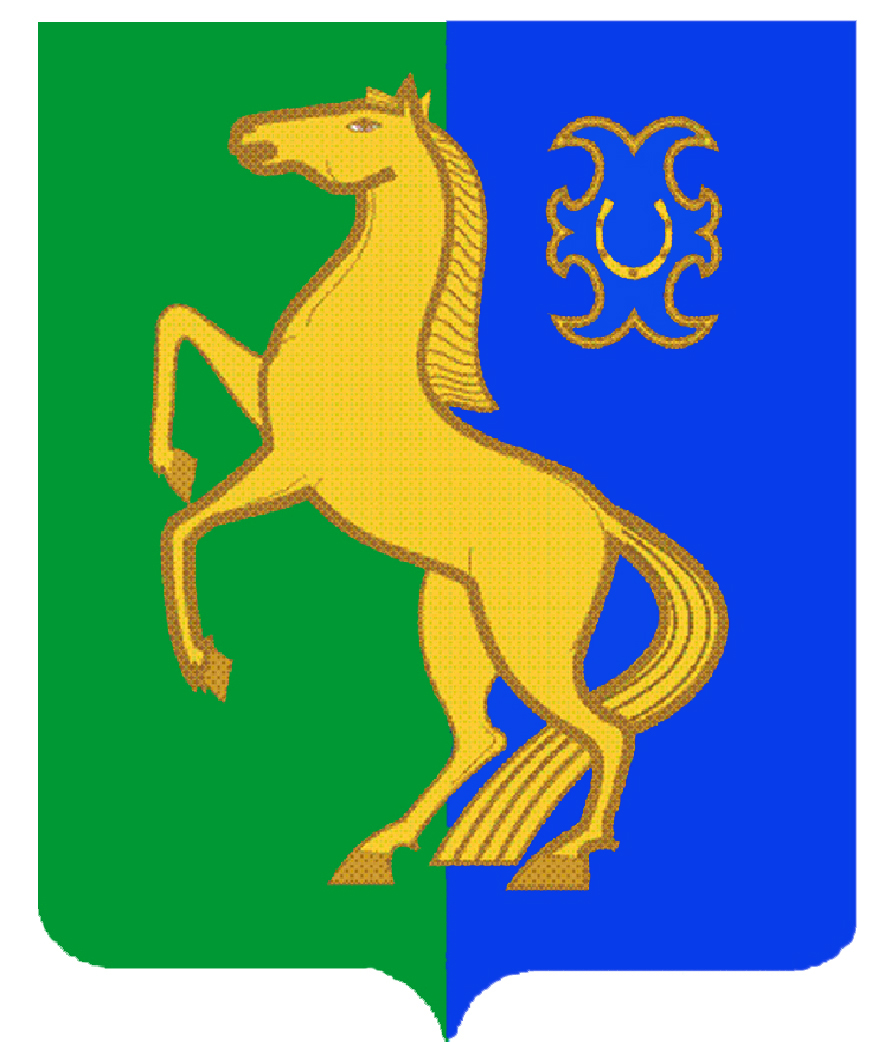               ЙƏРМƏКƏЙ районы                                                         совет сельского поселения        муниципаль РАЙОНЫның                                                      кызыл-ярский сельсовет                            Ҡыҙылъяр АУЫЛ СОВЕТЫ                                                       МУНИЦИПАЛЬНОГО РАЙОНА          ауыл БИЛƏмƏҺе советы                                                             ЕРМЕКЕЕВСКий РАЙОН  452181, Сөйәрмәт, Комсомол урамы, 36                                   452181, с. Суерметово, ул. Комсомольская, 36                Тел. (34741) 2-50-01                                                                                         Тел. (34741) 2-50-01                             ҠАРАР                               № 5-4/4                          РЕШЕНИЕот   «15»  декабря 2016 г«О  бюджете сельского поселенияКызыл-Ярский сельсовет муниципального района Ермекеевский район Республики Башкортостан на 2017 год и на плановый период 2018 и 2019 годов»Совет сельского поселения Кызыл-Ярский сельсовет муниципального  района Ермекеевский район   Республики Башкортостан  РЕШИЛ:1. Утвердить основные характеристики бюджета сельского поселения Кызыл-Ярский сельсовет муниципального района Ермекеевский район  Республики Башкортостан (далее бюджет сельского поселения) на 2017 год:прогнозируемый общий объем доходов бюджета сельского поселения в сумме 1976,4 тыс. рублей;  общий объем расходов бюджета сельского поселения в сумме 1976,4 тыс. рублей;дефицит и профицит бюджета сельского поселения не прогнозируется.2.Утвердить основные характеристики бюджета сельского поселения на плановый  период 2018 и 2019 годов:прогнозируемый общий  объем доходов бюджета сельского поселения на 2018 год в сумме 1976,4 тыс. рублей и на 2019 год в сумме 1976,4 тыс. рублей;общий объем расходов бюджета сельского поселения на 2018 год в сумме 1976,4 тыс. рублей, в том числе условно утвержденные расходы 33,6 тыс. рублей и на 2019 год в сумме 1976,4 тыс.рублей, в том числе  условно утвержденные расходы  67,2 тыс. рублей;дефицит и профицит бюджета сельского поселения не прогнозируется.3. Утвердить перечень главных администраторов доходов бюджета сельского поселения и закрепить за ними основные источники доходов бюджета сельского поселения согласно приложению № 1 к настоящему Решению.4.Утвердить перечень главных администраторов источников финансирования дефицита бюджета сельского поселения согласно  приложению № 2 к настоящему Решению.5. Установить поступления доходов в бюджет сельского поселения Кызыл-Ярский  сельсовет муниципального района Ермекеевский район Республики Башкортостан:1)  на 2017 год согласно приложению 3 к настоящему Решению;2) на плановый период 2018 и 2019 годов согласно приложению 4  к настоящему  Решению.6. Установить, что при зачислении в бюджет сельского поселения безвозмездных поступлений в виде добровольных взносов (пожертвований) юридических и физических лиц для казенного учреждения, находящегося в ведении соответствующего главного распределителя средств бюджета сельского поселения, на сумму указанных поступлений увеличиваются бюджетные ассигнования соответствующему главному распорядителю средств бюджета сельского поселения для последующего доведения в установленном порядке до указанного казенного учреждения лимитов бюджетных обязательств для осуществления расходов, соответствующих целям, на достижение которых предоставлены добровольные взносы (пожертвования).7. Установить объем межбюджетных трансфертов, получаемых из бюджета муниципального района  на 2017 год в сумме 76,0 тыс.рублей, в том числе:- субвенция на осуществление первичного воинского учета на территориях, где отсутствуют военные комиссариаты в сумме 76,0 тыс.рублей.На плановый период 2018  - 2019 год объем межбюджетных трансфертов, получаемых из бюджета муниципального района  в сумме 76,0 рублей, в том числе:- субвенция на осуществление первичного воинского учета на территориях, где отсутствуют военные комиссариаты в сумме 76,0 рублей.8. Утвердить в пределах общего объема расходов бюджета сельского поселения, установленного пунктом 1 настоящего Решения, распределение бюджетных ассигнований сельского поселения по разделам, подразделам, целевым статьям и видам расходов классификации расходов бюджета:1) на 2017 год  и на плановый период 2018 – 2019 годов согласно приложению № 5 к настоящему Решению.2) по целевым статьям (муниципальным программам и непрограммным направлениям деятельности), группам видов расходов классификации расходов бюджетов:-  на 2017 год  на плановый период 2018 и 2019 годов согласно приложению № 6 к настоящему Решению;9.Утвердить ведомственную структуру расходов бюджета сельского поселения:1) на 2017 год и  на плановый период 2018 год и 2019 годов согласно приложению  № 7 к настоящему Решению.10.Установить,  что решения  и  иные  нормативные  правовые  акты сельского поселения, предусматривающие принятие новых видов расходных обязательств или увеличение бюджетных ассигнований на исполнение существующих видов расходных обязательств сверх утвержденных в бюджете на 2017 год и на плановый период 2018 и 2019 годов, а также сокращающие его доходную базу, подлежат исполнению в 2017 году при изыскании дополнительных источников доходов бюджета сельского поселения и (или) сокращении расходов по конкретным статьям расходов бюджета сельского поселения, при условии внесения соответствующих изменений в настоящее Решение.Проекты решений и иных нормативных правовых актов сельского поселения, требующие введения новых расходных обязательств сверх  утвержденных в бюджете, либо сокращающие его доходную базу, подлежат исполнению в 2017 году   и    плановом периоде 2018 и 2019 годов, либо при изыскании дополнительных источников доходов бюджета сельского поселения и (или) сокращении бюджетных ассигнований по конкретным статьям расходов бюджета, при условии внесения соответствующих изменений в настоящее Решение.Администрация сельского поселения не вправе принимать в 2017-2019 годах решения, приводящие к увеличению численности муниципальных служащих, работников органа местного самоуправления.11. Установить, что средства, поступающие во временное распоряжение получателей средств бюджета  сельского поселения Кызыл-Ярский  сельсовет муниципального района Ермекеевский район, учитываются на счете, открытом администрации сельского поселения Кызыл-Ярский сельсовет муниципального района Ермекеевский район в кредитной организации с учетом положений бюджетного законодательства Российской Федерации и Республики Башкортостан с отражением указанных операций на лицевых счетах, открытых получателям средств бюджета сельского поселения в финансовом органе муниципального образования в порядке, установленном решениями органа местного самоуправления.12. Установить, что заключение и оплата муниципальных контрактов (договоров) получателями бюджетных средств, исполнение которых осуществляется за счет средств бюджета сельского поселения, производятся в пределах доведенных им по кодам бюджетной классификации расходов бюджетов лимитов бюджетных обязательств и с учетом принятых и неисполненных обязательств.Принятые получателями бюджетных средств обязательства, вытекающие из муниципальных контрактов (договоров), исполнение которых осуществляется за счет средств бюджета сельского поселения, сверх доведенных им лимитов бюджетных обязательств, не подлежат оплате за счет средств бюджета сельского поселения на 2017 год и плановый период 2018 - 2019 годов.Установить, что получатель средств бюджета сельского поселения при заключении муниципальных контрактов (договоров) на поставку товаров (работ, услуг) вправе предусматривать авансовые платежи:- в размере 100 процентов суммы муниципального контракта (договора) – по муниципальным контрактам (договорам) о предоставлении услуг связи, приобретении печатных изданий,  обучении на курсах повышения квалификации, приобретении горюче-смазочных материалов, авиа - и железнодорожных билетов, путевок на санаторно-курортное лечение, по контрактам (договорам) обязательного страхования гражданской ответственности владельцев транспортных средств, а также по контрактам (договорам) о приобретении технически сложного и учебного  оборудования, производимого ограниченным числом поставщиков (производителей) по заключению соответствующего получателя средств бюджета;- в размере 30 процентов суммы муниципального контракта (договора), если иное не предусмотрено нормативными правовыми актами Российской Федерации и Республики Башкортостан, решениями органов местного самоуправления муниципального района и сельского поселения по остальным муниципальным контрактам (договорам).13. Установить в соответствии с пунктом 3 статьи 217 Бюджетного кодекса Российской Федерации следующие основания для внесения в ходе исполнения настоящего Решения изменений в показатели бюджета муниципального района по решениям администрации сельского поселения, связанные с особенностями исполнения бюджета и (или) перераспределения бюджетных ассигнований между главными распорядителями бюджетных средств:1) использование в ходе исполнения бюджета сельского поселения экономии по отдельным разделам, подразделам, целевым статьям, видам расходов и статьям операций сектора государственного управления классификации расходов бюджетов;2) использование    остатков средств  бюджета    сельского   поселения    на 1 января 2017 года;3) в иных случаях, установленных бюджетным законодательством.14. Установить, что резервный фонд Администрации сельского поселения Кызыл-Ярский сельсовет муниципального района Ермекеевский район Республики Башкортостан на 2017 год составляет в сумме   10,0 тыс.  рублей, на 2018 год в сумме 0,0 тыс. рублей и на 2019 год в сумме 0,0 тыс. рублей.15. Администрации сельского поселения установить контроль за исполнением  бюджета сельского поселения на 2017 год, полным поступлением платежей и налогов в бюджет, целевым и эффективным использованием бюджетных средств.16. Предложить председателю Совета сельского поселения и поручитьАдминистрации сельского поселения привести свои нормативные правовые акты в соответствие с настоящим Решением.17. Данное решение вступает в силу с 1   января   2017 года   и     действует по 31 декабря 2017 года и подлежит обнародованию после его подписания в установленном порядке.                 Глава сельского поселения                 Кызыл-Ярский сельсовет                                            А.Р. ГалимовПеречень главных администраторов доходов бюджета сельского поселения Кызыл-Ярский сельсовет муниципального района Ермекеевский район  Республики Башкортостан<1> В части доходов, зачисляемых в бюджет сельского поселения  Кызыл-Ярский сельсовет муниципального района Ермекеевский район Республики Башкортостан в пределах компетенции главных администраторов доходов бюджета поселения  Кызыл-Ярский сельсовет Ермекеевский район Республики Башкортостан.<2> Администраторами доходов бюджета сельского поселения  Кызыл-Ярский сельсовет муниципального района Ермекеевский район Республики Башкортостан по подстатьям,  статьям, подгруппам группы доходов «2 00 00000 00 – безвозмездные поступления» в части доходов от возврата остатков субсидий, субвенций и иных межбюджетных трансфертов, имеющих целевое назначение, прошлых лет (в части доходов, зачисляемых в бюджет сельского поселения  Кызыл-Ярский сельсовет муниципального района Ермекеевский район Республики Башкортостан) являются уполномоченные органы местного самоуправления поселения, а также созданные ими казенные учреждения, предоставившие соответствующие межбюджетные трансферты.Администраторами доходов бюджета сельского поселения  Кызыл-Ярский сельсовет муниципального района Ермекеевский район Республики Башкортостан по подстатьям, статьям, подгруппам группы доходов «2 00 00000 00 – безвозмездные поступления» являются уполномоченные органы местного самоуправления поселения, а также созданные ими казенные учреждения, являющиеся получателями указанных средств.Перечень главных администраторов источников финансирования дефицита бюджета сельского поселения Кызыл-Ярский сельсовет муниципального района Ермекеевский район Республики БашкортостанОбъемдоходов бюджета сельского поселения Кызыл-Ярский сельсовет муниципального района Ермекеевский район Республики Башкортостан на 2017 год                                                                                                                                        (тыс. руб.)Объемдоходов бюджета сельского поселения Кызыл-Ярский сельсовет муниципального района Ермекеевский район Республики Башкортостан на плановый период 2018 и 2019  годов                                                                                                                                        (тыс. руб.)Распределение расходов бюджета  сельского поселения Кызыл-Ярский сельсовет муниципального района Ермекеевский район Республики Башкортостан на 2017 год и на плановый период 2018 и 2019 годов по разделам, подразделам, целевым статьям и видам расходов функциональной классификации расходов бюджетов Российской Федерации                                                                                                                   (тыс. рублей)Распределение расходов бюджета  сельского поселения Кызыл-Ярский сельсовет муниципального района Ермекеевский район Республики Башкортостан на 2017 год и на плановый период 2018 и 2019 годов по целевым статьям (муниципальным программам и непрограммным направлениям деятельности), группам расходов классификации расходов бюджетов (тыс. рублей)Ведомственная структура расходов бюджета сельского поселения Кызыл-Ярский сельсовет муниципального районаЕрмекеевский район Республики Башкортостан на 2017 год и на плановый период 2018 и 2019 годов                                                                                                                                      (тыс. рублей)Приложение  № 1                                                                        к  решению Совета сельского поселения                                          Кызыл-Ярский сельсовет муниципального района                                                                       Ермекеевский район Республики Башкортостан от «15»  декабря 2016 года № 5-4/4 «О бюджете сельского поселения Кызыл-Ярский сельсовет муниципального района Ермекеевский район Республики Башкортостан  на 2017 год и на плановый период 2018 и 2019 годов»Код бюджетной классификации Российской Федерации  Код бюджетной классификации Российской Федерации  Наименование главного адми-нистра-торадоходов бюджета  поселения Наименование 123791Администрация сельского поселения Кызыл-Ярский сельсовет муниципального района Ермекеевский район Республики Башкортостан791 1 08 04020 01 0000 110Государственная пошлина за совершение нотариальных действий  должностными лицами органов местного самоуправления, уполномоченными в соответствии с законодательными актами Российской Федерации на совершение нотариальных действий7911 13 01995 10 0000 130Прочие доходы от оказания платных услуг (работ) получателями средств бюджетов сельских поселений7911 13 02065 10 0000 130Доходы, поступающие в порядке возмещения расходов, понесенных в связи с эксплуатацией имущества сельских поселений7911 13 02995 10 0000 130Прочие доходы от компенсации затрат  бюджетов сельских поселений7911 16 23051 10 0000 140Доходы от возмещения ущерба при возникновении страховых случаев по обязательному страхованию гражданской ответственности, когда выгодоприобретателями выступают получатели средств бюджетов сельских поселений7911 16 23052 10 0000 140Доходы от возмещения ущерба при возникновении иных страховых случаев, когда выгодоприобретателями выступают получатели средств бюджетов сельских  поселений7911 16 32000 10 0000 140 Денежные взыскания, налагаемые в возмещение ущерба, причиненного в результате незаконного или нецелевого использования бюджетных средств (в части бюджетов сельских поселений)7911 16 90050 10 0000 140Прочие поступления от денежных взысканий (штрафов) и иных сумм в возмещение ущерба, зачисляемые в бюджеты сельских поселений7911 17 01050 10 0000 180Невыясненные поступления, зачисляемые в бюджеты сельских поселений7911 17 05050 10 0000 180Прочие неналоговые доходы бюджетов сельских поселений7911 17 14030 10 0000 180Средства самообложения граждан, зачисляемые в бюджеты сельских поселений7911 18 05200 10 0000 151Перечисления из бюджетов сельских поселений по решениям о взыскании средств, предоставленных из иных бюджетов бюджетной системы Российской Федерации7911 18 05000 10 0000 180Поступления в бюджеты сельских поселений (перечисления из бюджетов сельских поселений) по урегулированию расчетов между бюджетами бюджетной системы Российской Федерации  по распределенным доходам7912 00 00000 00 0000 000Безвозмездные поступления <1>Иные доходы бюджета сельского поселения Кызыл-Ярский сельсовет муниципальногорайона  Ермекеевский район Республики Башкортостан, администрирование которых может осуществляться главными администраторами доходов бюджета сельского поселения Кызыл-Ярский сельсовет муниципального района  Ермекеевский район Республики Башкортостан в пределах их компетенции1 11 03050 10 0000 120Проценты, полученные от предоставления бюджетных кредитов внутри страны за счет средств бюджетов сельских поселений1 11 09015 10 0000 120Доходы от распоряжения правами на результаты интеллектуальной деятельности военного, специального и двойного назначения, находящимися в собственности сельских  поселений1 11 09025 10 0000 120Доходы от распоряжения правами на результаты научно-технической деятельности, находящимися в собственности сельских поселений1 11 09045 10 0000 120Прочие поступления от использования имущества, находящегося в собственности сельских поселений (за исключением имущества муниципальных бюджетных и автономных учреждений, а также имущества муниципальных унитарных предприятий, в том числе казенных)1 12 04051 10 0000 120 Плата за использование лесов, расположенных на землях иных категорий, находящихся в  собственности сельских поселений, в части платы по договору купли-продажи лесных насаждений 1 12 04052 10 0000 120 Плата за использование лесов, расположенных на землях иных категорий, находящихся в собственности сельских поселений, в части арендной платы1 13 01995 10 0000 130Прочие доходы от оказания платных услуг (работ) получателями средств бюджетов сельских поселений1 13 02065 10 0000 130Доходы, поступающие в порядке возмещения расходов, понесенных в связи с эксплуатацией  имущества сельских поселений1 13 02995 10 0000 130Прочие доходы от компенсации затрат  бюджетов сельских поселений1 14 01050 10 0000 410Доходы от продажи квартир, находящихся в собственности сельских поселений1 14 03050 10 0000 410Средства от распоряжения и реализации конфискованного и иного имущества, обращенного в доходы сельских  поселений (в части реализации основных средств по указанному имуществу1 14 03050 10 0000 440Средства от распоряжения и реализации конфискованного и иного имущества, обращенного в доходы сельских поселений (в части реализации материальных запасов по указанному имуществу)1 14 04050 10 0000 420Доходы от продажи нематериальных активов, находящихся в собственности сельских поселений1 15 02050 10 0000 140Платежи, взимаемые органами местного самоуправления (организациями) сельских поселений за выполнение определенных функций1 16 23051 10 0000 140Доходы от возмещения ущерба при возникновении страховых случаев по обязательному страхованию гражданской ответственности, когда выгодоприобретателями выступают получатели средств бюджетов сельских поселений1 16 23052 10 0000 140Доходы от возмещения ущерба при возникновении иных страховых случаев, когда выгодоприобретателями выступают получатели средств бюджетов сельских поселений1 16 90050 10 0000 140Прочие поступления от денежных взысканий (штрафов) и иных сумм в возмещение ущерба, зачисляемые в бюджеты сельских поселений1 17 01050 10 0000 180Невыясненные поступления, зачисляемые в бюджеты сельских поселений1 17 05050 10 0000 180Прочие неналоговые доходы бюджетов сельских поселений2 00 00000 00 0000 000Безвозмездные поступления <1>, <2>Приложение  №  2                                                                         к  решению Совета сельского поселения Кызыл-Ярский сельсовет муниципального района Ермекеевский район Республики   Башкортостан от    « 15 » декабря   2016 года № 5-4/4 «О бюджете сельского поселения Кызыл-Ярский  сельсовет муниципального района  Ермекеевский  район  Республики Башкортостан  на 2017 год и на плановый период 2018 и 2019 годов»Код бюджетной классификации Российской Федерации Код бюджетной классификации Российской Федерации Наименование главного администратора источников финансирования дефицита бюджета сельского поселения главного администратора источниковисточников финансирования дефицита бюджета сельского поселения Наименование главного администратора источников финансирования дефицита бюджета сельского поселения 123791Администрация сельского поселения Кызыл-Ярский сельсовет муниципального района Ермекеевский район Республики Башкортостан79101 05 02 01 10 0000 510Увеличение прочих остатков денежных средств бюджета сельского поселения79101 05 02 01 10 0000 610Уменьшение прочих остатков денежных средств бюджета сельского поселенияПриложение  № 3                                                                        к  решению Совета сельского поселения Кызыл-Ярский сельсовет муниципального района Ермекеевский район Республики Башкортостан от «15 » декабря  2016 года № 5-4/4 «О бюджете сельского поселения Кызыл-Ярский сельсовет муниципального района Ермекеевский район Республики Башкортостан  на 2017 год и на плановый период 2018 и 2019 годов»Коды бюджетной классификации Российской ФедерацииКоды бюджетной классификации Российской ФедерацииНаименование налога (сбора)Наименование налога (сбора)СуммаСуммаКоды бюджетной классификации Российской ФедерацииКоды бюджетной классификации Российской ФедерацииНаименование налога (сбора)Наименование налога (сбора)СуммаСуммаКоды бюджетной классификации Российской ФедерацииКоды бюджетной классификации Российской ФедерацииНаименование налога (сбора)Наименование налога (сбора)СуммаСумма 1 00 00000 00 0000 000 1 00 00000 00 0000 000  НАЛОГОВЫЕ И НЕНАЛОГОВЫЕ ДОХОДЫ  НАЛОГОВЫЕ И НЕНАЛОГОВЫЕ ДОХОДЫ145,0145,01 01 00000 00 0000 0001 01 00000 00 0000 000НАЛОГИ НА ПРИБЫЛЬ, ДОХОДЫНАЛОГИ НА ПРИБЫЛЬ, ДОХОДЫ9,009,001 01 02000 01 0000 110 1 01 02000 01 0000 110 Налог на доходы физических лицНалог на доходы физических лиц9,009,001 01 02010 01 0000 1101 01 02010 01 0000 110Налог на доходы физических лиц с доходов, источником которых является налоговый агент, за исключением доходов, в отношении которых исчисление и уплата налога осуществляются в соответствии со статьями 227, 227.1 и 228 Налогового кодекса Российской ФедерацииНалог на доходы физических лиц с доходов, источником которых является налоговый агент, за исключением доходов, в отношении которых исчисление и уплата налога осуществляются в соответствии со статьями 227, 227.1 и 228 Налогового кодекса Российской Федерации9,009,001 05 00000 00 0000 0001 05 00000 00 0000 000НАЛОГИ НА СОВОКУПНЫЙ ДОХОДНАЛОГИ НА СОВОКУПНЫЙ ДОХОД2,02,01 05 03010 01 0000 110 1 05 03010 01 0000 110 Единый сельскохозяйственный налог Единый сельскохозяйственный налог 2,02,01 06 00000 00 0000 0001 06 00000 00 0000 000НАЛОГИ НА ИМУЩЕСТВОНАЛОГИ НА ИМУЩЕСТВО131,0131,01 06 01000 00 0000 0001 06 01000 00 0000 000Налог на имущество физических лицНалог на имущество физических лиц47,0047,001 06 01030 10 0000 1101 06 01030 10 0000 110Налог на имущество физических лиц, взимаемый по  ставкам, применяемым к объектам налогообложения, расположенным в границах поселенийНалог на имущество физических лиц, взимаемый по  ставкам, применяемым к объектам налогообложения, расположенным в границах поселений47,0047,001 06 06000 00 0000 1101 06 06000 00 0000 110Земельный налогЗемельный налог84,084,01 06 06033 10 0000 1101 06 06033 10 0000 110Земельный налог с организаций, обладающих земельным участком, расположенным в границах сельских поселенийЗемельный налог с организаций, обладающих земельным участком, расположенным в границах сельских поселений1,01,01 06 06043 10 0000 1101 06 06043 10 0000 110Земельный налог с физических лиц, обладающих земельным участком, расположенным в границах сельских поселенийЗемельный налог с физических лиц, обладающих земельным участком, расположенным в границах сельских поселений83,083,01 08 00000 00 0000 0001 08 00000 00 0000 000ГОСУДАРСТВЕННАЯ ПОШЛИНАГОСУДАРСТВЕННАЯ ПОШЛИНА1,001,001 08 04000 01 0000 1101 08 04000 01 0000 110Государственная пошлина за совершение нотариальных действий (за исключением действий, совершаемых консульскими учреждениями РФ)Государственная пошлина за совершение нотариальных действий (за исключением действий, совершаемых консульскими учреждениями РФ)1,001,001 08 04020 01 0000 1101 08 04020 01 0000 110Государственная пошлина за совершение нотариальных действий должностными лицами органов местного самоуправления, уполномоченными в соответствии с законодательными актами РФ на совершение нотариальных действийГосударственная пошлина за совершение нотариальных действий должностными лицами органов местного самоуправления, уполномоченными в соответствии с законодательными актами РФ на совершение нотариальных действий1,001,001 13 00000 00 0000 0001 13 00000 00 0000 000ДОХОДЫ ОТ ОКАЗАНИЯ ПЛАТНЫХ УСЛУГ (РАБОТ) И КОМПЕСАЦИИ ЗАТРАТ ГОСУДАРСТВАДОХОДЫ ОТ ОКАЗАНИЯ ПЛАТНЫХ УСЛУГ (РАБОТ) И КОМПЕСАЦИИ ЗАТРАТ ГОСУДАРСТВА2,002,001 13 01995 10 0000 1301 13 01995 10 0000 130Прочие доходы от оказания платных услуг (работ) получателями бюджетов поселенийПрочие доходы от оказания платных услуг (работ) получателями бюджетов поселений2,002,00200 00000 00 0000 000200 00000 00 0000 000БЕЗВОЗМЕЗДНЫЕ ПОСТУПЛЕНИЯ БЕЗВОЗМЕЗДНЫЕ ПОСТУПЛЕНИЯ  1831,4 1831,4202 15001 10 0000 151202 15001 10 0000 151Дотации бюджетам поселений на выравнивание бюджетной обеспеченностиДотации бюджетам поселений на выравнивание бюджетной обеспеченности 719,4 719,4202 15002 10 0000 151202 15002 10 0000 151Дотации бюджетам поселений на поддержку мер по обеспечению сбалансированности бюджетовДотации бюджетам поселений на поддержку мер по обеспечению сбалансированности бюджетов  536,0  536,0202 35118 10 0000 151202 35118 10 0000 151Субвенции бюджетам поселений осуществление первичного воинского учета на территориях, где отсутствуют военные комиссариаты, за счет средств федерального бюджетаСубвенции бюджетам поселений осуществление первичного воинского учета на территориях, где отсутствуют военные комиссариаты, за счет средств федерального бюджета    76,0    76,0202 49999 10 7502 151202 49999 10 7502 151Иные межбюджетные трансферты, передаваемые бюджетам сельских поселений на финансирование мероприятий по благоустройству территорий населенных пунктов, коммунальному хозяйству, обеспечению мер пожарной безопасности и осуществлению дорожной деятельности в границах сельских поселенийИные межбюджетные трансферты, передаваемые бюджетам сельских поселений на финансирование мероприятий по благоустройству территорий населенных пунктов, коммунальному хозяйству, обеспечению мер пожарной безопасности и осуществлению дорожной деятельности в границах сельских поселений   500,0   500,0       ИТОГО       ИТОГО1976,41976,4Приложение  № 4                                                                        к  решению Совета сельского поселения Кызыл-Ярский сельсовет муниципального района Ермекеевский район Республики Башкортостан от « 15 » декабря 2016 года № 5-4/4«О бюджете сельского поселения Кызыл-Ярский сельсовет муниципального района Ермекеевский район Республики Башкортостан  на 2017 год и на плановый период 2018 и 2019 годов»Приложение  № 4                                                                        к  решению Совета сельского поселения Кызыл-Ярский сельсовет муниципального района Ермекеевский район Республики Башкортостан от « 15 » декабря 2016 года № 5-4/4«О бюджете сельского поселения Кызыл-Ярский сельсовет муниципального района Ермекеевский район Республики Башкортостан  на 2017 год и на плановый период 2018 и 2019 годов»Коды бюджетной классификации Российской ФедерацииНаименование налога (сбора)СуммаСуммаКоды бюджетной классификации Российской ФедерацииНаименование налога (сбора)     2018 год 2019 год 1 00 00000 00 0000 000  НАЛОГОВЫЕ И НЕНАЛОГОВЫЕ ДОХОДЫ153,7163,51 01 00000 00 0000 000НАЛОГИ НА ПРИБЫЛЬ, ДОХОДЫ9,29,51 01 02000 01 0000 110 Налог на доходы физических лиц1 01 02010 01 0000 110Налог на доходы физических лиц с доходов, источником которых является налоговый агент, за исключением доходов, в отношении которых исчисление и уплата налога осуществляются в соответствии со статьями 227, 227.1 и 228 Налогового кодекса Российской Федерации9,29,51 05 00000 00 0000 000НАЛОГИ НА СОВОКУПНЫЙ ДОХОД2,53,51 05 03010 01 0000 110 Единый сельскохозяйственный налог 2,53,51 06 00000 00 0000 000НАЛОГИ НА ИМУЩЕСТВО165,0170,61 06 01000 00 0000 000Налог на имущество физических лиц49,0051,001 06 01030 10 0000 110Налог на имущество физических лиц, взимаемый по  ставкам, применяемым к объектам налогообложения, расположенным в границах поселений49,0051,001 06 06000 00 0000 110Земельный налог89,095,51 06 06033 10 0000 110Земельный налог с организаций, обладающих земельным участком, расположенным в границах сельских поселений1,01,01 06 06043 10 0000 110Земельный налог с физических лиц, обладающих земельным участком, расположенным в границах сельских поселений88,094,51 08 00000 00 0000 000ГОСУДАРСТВЕННАЯ ПОШЛИНА2,002,001 08 04000 01 0000 110Государственная пошлина за совершение нотариальных действий (за исключением действий, совершаемых консульскими учреждениями РФ)2,002,001 08 04020 01 0000 110Государственная пошлина за совершение нотариальных действий должностными лицами органов местного самоуправления, уполномоченными в соответствии с законодательными актами РФ на совершение нотариальных действий2,002,001 13 00000 00 0000 000ДОХОДЫ ОТ ОКАЗАНИЯ ПЛАТНЫХ УСЛУГ (РАБОТ) И КОМПЕСАЦИИ ЗАТРАТ ГОСУДАРСТВА2,002,001 13 01995 10 0000 130Прочие доходы от оказания платных услуг (работ) получателями бюджетов поселений2,002,00200 00000 00 0000 000БЕЗВОЗМЕЗДНЫЕ ПОСТУПЛЕНИЯ 1822,71812,9202 15001 10 0000 151Дотации бюджетам поселений на выравнивание бюджетной обеспеченности704,7684,6202 15002 10 0000 151Дотации бюджетам поселений на поддержку мер по обеспечению сбалансированности бюджетов542,0    552,3202 35118 10 0000 151Субвенции бюджетам поселений осуществление первичного воинского учета на территориях, где отсутствуют военные комиссариаты, за счет средств федерального бюджета76,076,0202 49999 10 7502 151Иные межбюджетные трансферты, передаваемые бюджетам сельских поселений на финансирование мероприятий по благоустройству территорий населенных пунктов, коммунальному хозяйству, обеспечению мер пожарной безопасности и осуществлению дорожной деятельности в границах сельских поселений    500,00500,0       ИТОГО1976,41976,4                          Приложение  № 5                                                                        к  решению Совета сельского поселения                                          Кызыл-Ярский  сельсовет муниципального района                                                                       Ермекеевский район Республики Башкорстан  «О бюджете сельского поселения Кызыл-Ярский  сельсовет  муниципального района      Ермекеевский район Республики Башкортостан  на 2017 год и на плановый период 2018 и 2019 годов»                       от «15» декабря   2016 года № 5-4/4                                                                           НаименованиеРзПрЦсВр201720182019ВСЕГО1976,41976,41976,4Общегосударственные вопросы01001140,41150,41150,4Программа «Развитие сельского поселения Кызыл-Ярский сельсовет муниципального района Ермекеевский район Республики Башкортостан»010013000000001140,41150,41150,4Функционирование высшего должностного лица субъекта Российской Федерации и муниципального образования0102406,9406,9406,9Руководство и управление в сфере установленных функций органов государственной власти субъектов Российской Федерации и органов местного самоуправления01021300002000406,9406,9406,9Глава муниципального образования01021300002030406,9406,9406,9Финансирование расходов на содержание органов местного самоуправления поселений01021300002030100406,9406,9406,9Центральный аппарат01041300002040733,5743,5743,5Финансирование расходов на содержание органов местного самоуправления поселений01041300002040100407,5407,5407,5Закупка товаров, работ и услуг для муниципальных нужд01041300002040200272,0282,0282,0Иные бюджетные ассигнования0104130000204080054,054,054,0Непрограммные расходы010799000000000,00,00,0Обеспечение проведения выборов и референдумов010799000002202000,00,00,0Резервные фонды011110,00,00,0Непрограммные расходы0111990000000010,00,00,0Резервные фонды местных администраций0111990000750010,00,00,0Иные бюджетные ассигнования0111990000750080010,00,00,0Национальная оборона0200990000000076,076,076,0Непрограммные расходы0203990000000020076,076,076,0Субвенции на осуществление первичного воинского учета0203990005118020076,076,076,0Национальная безопасность и правоохранительная деятельность030013000000000,00,00,0Программа  «Программа «Развитие сельского поселения Кызыл-Ярский  сельсовет муниципального района Ермекеевский район Республики Башкортостан»031013000000000,00,00,0Обеспечение пожарной безопасности031013000243000,00,00,0Закупка товаров, работ и услуг для муниципальных нужд031013000243002000,00,00,0Национальная   экономика040013000000000,00,00,0Программа «Программа «Развитие сельского поселения Кызыл-Ярский  сельсовет муниципального района Ермекеевский район Республики Башкортостан»040913000000000,00,00,0Содержание автомобильных дорог и инженерных сооружений на них в границах  поселений в рамках благоустройства040913000740402000,00,00,0Жилищно-коммунальное хозяйство05001300000000750,0	716,4682,8Программа «Развитие сельского поселения Кызыл-Ярский  сельсовет муниципального района Ермекеевский район Республики Башкортостан»05001300000000750,0	716,4682,8Жилищно-коммунальное  хозяйство050013000000000,0	0,00,0Капитальный ремонт05011300098210600250,0216,4182,8Благоустройство05031300006050190,0156,4122,8Уличное освещение0503130000605020060,060,060,0Прочие мероприятия по благоустройству05031300006050200500,0500,0500,0Другие вопросы в области жилищно-коммунального хозяйства050513000740402000,033,6	67,2Условно утвержденные расходы990099000000000,033,6	67,2Непрограммные расходы990099000000000,033,6	67,2Условно утвержденные расходы990099000000000,033,6	67,2Иные средства990099000999999000,033,6	67,2                          Приложение  № 6                                                                        к  решению Совета сельского поселения                                          Кызыл-Ярский  сельсовет муниципального района                                                                       Ермекеевский район Республики Башкорстан  «О бюджете сельского поселения Кызыл-Ярский  сельсовет  муниципального района      Ермекеевский район Республики Башкортостан  на 2017 год и на плановый период 2018 и 2019 годов»                       от «15» декабря   2016 года № 5-4/4                                                                           НаименованиеЦсВр201720182019ВСЕГО1976,41976,41976,4Общегосударственные вопросы1140,41150,41150,4Программа «Развитие сельского поселения Кызыл-Ярский  сельсовет муниципального района Ермекеевский район Республики Башкортостан»13000000001140,41150,41150,4Подпрограмма «Развитие муниципальной  службы в сельском поселении»13100020001140,41331,21331,2Функционирование высшего должностного лица субъекта Российской Федерации и муниципального образования1310002000406,9406,9406,9Руководство и управление в сфере установленных функций органов государственной власти субъектов Российской Федерации и органов местного самоуправления1310002000406,9406,9406,9Глава муниципального образования1310002030406,9406,9406,9Финансирование расходов на содержание органов местного самоуправления поселений1310002030100406,9406,9406,9Центральный аппарат1310002040733,5743,5743,5Финансирование расходов на содержание органов местного самоуправления поселений1310002040100407,5407,5407,5Закупка товаров, работ и услуг для муниципальных нужд1 310002040200272,0282,0282,0Иные бюджетные ассигнования131000204080054,054,054,0Непрограммные расходы99000000000,00,00,0Обеспечение проведения выборов и референдумов99000002202000,00,00,0Резервные фонды10,00,00,0Непрограммные расходы990000000010,00,00,0Резервные фонды местных администраций990000750010,00,00,0Иные бюджетные ассигнования990000750080010,00,00,0Национальная оборона76,076,076,0Непрограммные расходы990000000020076,076,076,0Субвенции на осуществление первичного воинского учета990005118020076,076,076,0Национальная безопасность и правоохранительная деятельность0,0	0,00,0Программа  «Программа «Развитие сельского поселения Кызыл-Ярский  сельсовет муниципального района Ермекеевский район Республики Башкортостан»13000000000,0	0,00,0Подпрограмма « Обеспечение пожарной безопасности на территории сельского поселения» 1320000000,0	0,00,0Обеспечение пожарной безопасности13200243000,0	0,00,0Закупка товаров, работ и услуг для муниципальных нужд13200243002000,0	0,00,0Национальная   экономика0,00,00,0Программа «Развитие сельского поселения Кызыл-Ярский  сельсовет муниципального района Ермекеевский район Республики Башкортостан»13000000000,00,00,0Подпрограмма « Обеспечение безопасности дорожного движения на территории сельского поселения»13300740400,00,00,0Содержание автомобильных дорог и инженерных сооружений на них в границах  поселений в рамках благоустройства13300740402000,00,00,0Жилищно-коммунальное хозяйство750,0	716,4682,8Программа  «Развитие сельского поселения Бекетовский сельсовет муниципального района Ермекеевский район Республики Башкортостан»1300000000750,0	716,4682,8Подпрограмма « Развитие жилищно-коммунального хозяйства»1340000000750,0	716,4682,8Жилищно-коммунальное  хозяйство1340000000750,0	716,4682,8Капитальный ремонт13400982106000,0	0,00,0Благоустройство1340006050250,0216,4182,8Уличное освещение1340006050200190,0156,4122,8Прочие мероприятия по благоустройству134000605020060,060,060,0Другие вопросы в области жилищно-коммунального хозяйства1340074040200500,0500,0500,0Условно утвержденные расходы99000000000,033,6	67,2Непрограммные расходы99000000000,033,6	67,2Условно утвержденные расходы99000000000,033,6	67,2Иные средства99000999999000,033,6	67,2           Приложение  № 7                                                                        к  решению Совета сельского поселения                                          Кызыл-Ярский  сельсовет муниципального района                                                                       Ермекеевский  район Республики Башкорстан       «О бюджете сельского поселения Кызыл-Ярский  сельсовет  муниципального района      Ермекеевский  район  Республики Башкортостан  на 2017 год и на плановый период 2018 и 2019 годов»                                                       от «15» декабря   2016  года № 5-4/4                                                                            НаименованиеВед-воРзПрЦСВР201620172018ВСЕГО1976,41976,41976,4Программа «Развитие сельского поселения Кызыл-Ярский  сельсовет муниципального района Ермекеевский район Республики Башкортостан»791010013000000001140,41150,41150,4Подпрограмма «Развитие муниципальной  службы в сельском поселении»791010013100000001140,41150,41150,4Администрация791010013100000001140,41150,41150,4Руководство и управление в сфере установленных функций органов государственной власти субъектов Российской Федерации и органов местного самоуправления79101021310002030406,9406,9406,9Глава муниципального образования79101021310002030406,9406,9406,9Финансирование расходов на содержание органов местного самоуправления поселений79101021310002030100406,9406,9406,9Центральный аппарат79101041310002040733,5743,5743,5Расходы на оплату труда и начисления79101041310002040100407,5407,5407,5Закупка товаров, работ и услуг для муниципальных нужд79101041310002040200272,0282,0282,0Иные бюджетные ассигнования7910104131000204080054,054,054,0Непрограммные расходы791010799000000000,00,00,0Обеспечение проведения выборов и референдумов791010799000002200,00,00,0Резервные фонды7910111990000000010,00,00,0Непрограммные расходы7910111990000000010,00,00,0Резервные фонды местных администраций7910111990000750010,00,00,0Иные бюджетные ассигнования7910111990000750080010,00,00,0Непрограммные расходы7910203990000000020076,076,076,0Субвенции  на осуществление первичного воинского учета7910203990005118020076,076,076,0Программа «Развитие сельского поселения Кызыл-Ярский  сельсовет муниципального района Ермекеевский район Республики Башкортостан»791031013000000000,00,00,0Подпрограмма « Обеспечение пожарной безопасности на территории сельского поселения»791031013200243000,00,00,0Обеспечение пожарной безопасности791031013200243000,00,00,0Закупка товаров, работ и услуг для муниципальных нужд791031013200243002000,00,00,0Программа «Развитие сельского поселения Кызыл-Ярский  сельсовет муниципального района Ермекеевский район Республики Башкортостан»791040913000000000,00,00,0Подпрограмма «Обеспечение безопасности дорожного движения на территории сельского поселения»791040913300000000,00,00,0Содержание автомобильных дорог и инженерных сооружений на них в границах поселений в рамках благоустройства791040913300740402000,00,00,0Подпрограмма « Обеспечение безопасности дорожного движения на территории сельского поселения»Программа «Развитие сельского поселения Кызыл-Ярский  сельсовет муниципального района Ермекеевский район Республики Башкортостан»79105001300000000750,0	716,4682,8Подпрограмма «Развитие жилищно-коммунального хозяйства»79105001340006050200750,0	716,4682,8Капитальный ремонт791050113400060502000,0	0,00,0Благоустройство79105031340006050250,0216,4182,8Уличное освещение79105031340006050200190,0156,4122,8Прочие мероприятия по благоустройству7910503134000605020060,060,060,0Другие вопросы в области жилищно-коммунального хозяйства79105051340074040200500,0500,0500,0Непрограммные расходы791990099000000000,033,6	67,2Условно утвержденные расходы791990099000000000,033,6	67,2Иные средства791990099000999999000,033,6	67,2